Системные требования для On-Premise инсталляции UX RocketАктуальность документа проверена 22.03.24ВведениеДанный документ содержит информацию о рекомендуемых системных требования, версии используемого ПО, рекомендации по публикации, планированию и развертыванию серверного решения UX Rocket.
Программное обеспечение «UX Rocket» — это платформа для сбора данных и анализа клиентского поведения на сайте и в мобильном приложении, A/B и MVT тестирования гипотез, персонализации контента, формирования предложений и коммуникаций на основе анализа профиля клиента в реальном времени.ПО «UX Rocket» может быть развернуто как на физических серверах, так и полностью поддерживается работа в виртуальном окружении и система контейнеризации docker, docker-compose.О продуктеПрограммное обеспечение «UX Rocket» представляет собой веб-приложение, созданное на основе .NET с использованием фреймворка Blazor.Приложение использует базы данных PostgreSQL, ClickHouse, брокер сообщений Kafka и файлы данных на дисковом хранилище, взаимодействует с пользователями, посещающими сайт и мобильное приложение, взаимодействует с пользователями личного кабинета.Основные компоненты UX RocketТребования к системеДля установки программного продукта UX Rocket необходимы отдельные виртуальные машины (ВМ) для следующих компонент:Backend Services (API) - 2 ВМFrontend Services (портал) - 1 ВМApache Kafka (брокер сообщений) -1 ВМClickhouse (база данных) - 1 ВМPostgreSQL (база данных) - 1 ВМ
--
Не менее 6 ВМСхема взаимодействия компонент для настройки сетевого доступа показана на рисунке ниже: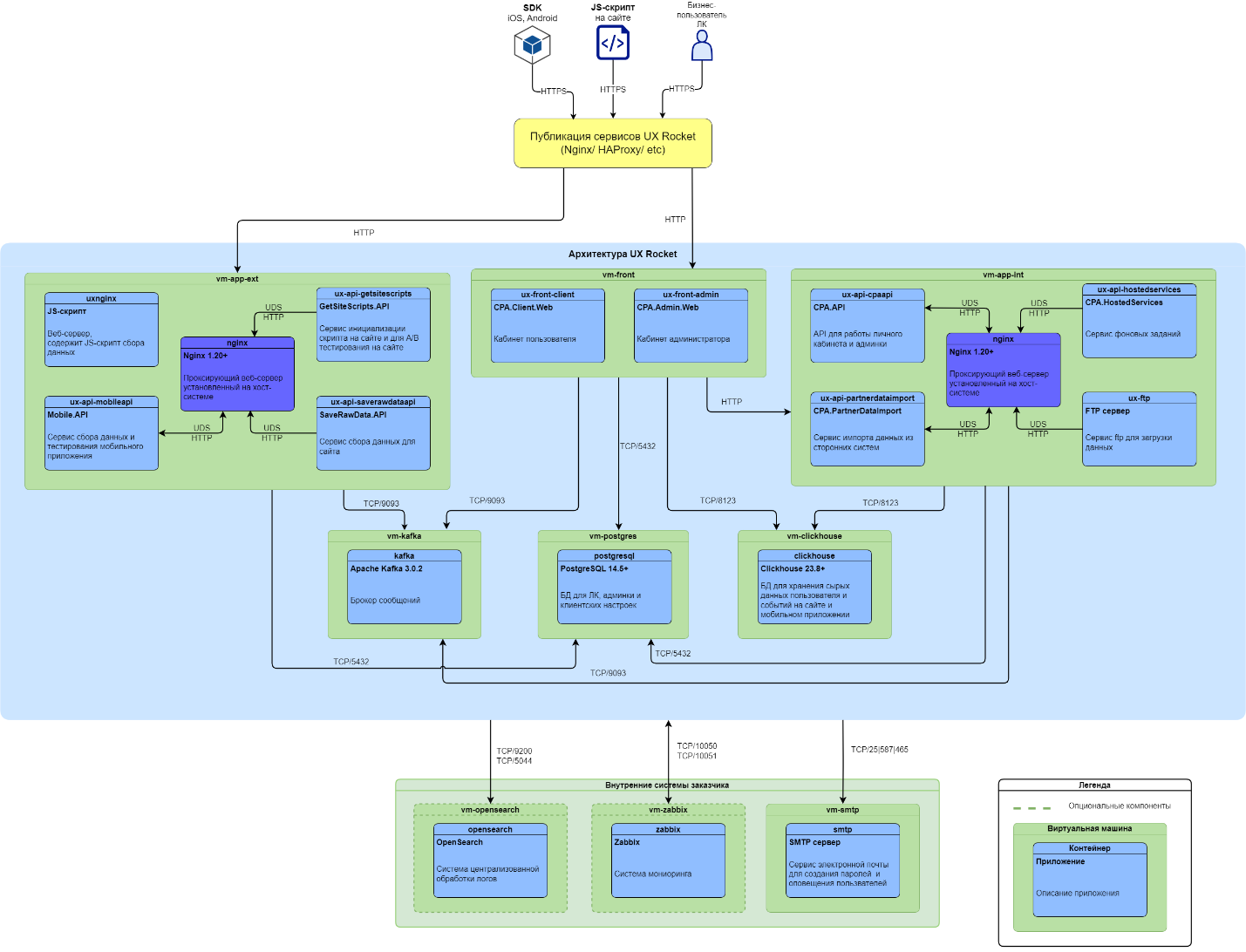 Рекомендуемые системные требованияДля всех ВМ рекомендуется использовать  SSD диски, минимум SSD диски должны быть у Clickhouse и PostgreSQL.Доступ для Backend (API-2) должны быть публичным (доступен из сети Интернет).Доступ для Frontend может быть публичный или с фильтрацией по IP-адресу/ограниченным  из локальной сети и пр.В зависимости от решения которое использует заказчик,  функционал обратного прокси-сервера может быть совмещён со функционалом интернет-шлюза.Clickhouse и PostgreSQL лучше не использовать на одном сервере, работа этих двух баз данных на одной виртуальной машине может вызвать конфликты в ресурсах и привести к снижению производительности.Сводная таблица по развернутым сервисам (сетевые порты)Новые версии UX Rocket используют в базовом варианте сокет домена Unix (Unix domain socket, UDS), вместо TCP, так как этот вариант более эффективен.На APP-серверах (Docker-хост) нужно настроить промежуточный обратный прокси-сервера (Nginx)  для переадресации запросов на веб-сервер Kestrel внутрь контейнеров по UDS.Используемые версии ПООперационная система - Ubuntu 20.04 LTS и выше, Debian 11 и выше, Astra Linux актуальной версии, мы можем протестировать любой Linux-дистибутив по требованию.ClickHouse 23.8 LTS – база данных для хранения потока данных с сайта/МП и формирования аналитической отчётности;
PostgreSQL 14.8 - база данных для справочников и настроечных таблиц;.NET (версия 7.0) – платформа для разработки;docker,docker-compose - система контейнеризации, последних версий из оф. репозиториев.Apache Kafka 3.0.2  - брокер сообщений;Nginx - обратный прокси-сервера/веб-сервер последней версии из оф. репозитория.Для централизованного хранения и просмотра логов может использоваться OpenSearch/fluent-bit последних версий из оф. репозиториев.Для мониторинга рекомендуется использовать Zabbix из оф. репозитория.Общие требования к публикации1) Для публикации платформы нужно выделить 3 доменных имени:Для API, например api.uxrocket-example.ruДля ЛК, например lk.uxrocket-example.ruДля Админки, например admin.uxrocket-example.ru2)  Для публикации UX Rocket рекомендуется использовать Nginx.3) При публикации сервисов в сети Интернет рекомендуется использовать  HTTPS.4) Личные кабинет и админку необязательно делать публичными для всех, доступ к ним может быть ограничен корпоративной сетью заказчика. Для сбора данных достаточно, чтобы был опубликован лишь API.5) Для отправки паролей и уведолмений сервису нужен доступ к SMTP-серверу.В зависимости от решения, которое используется для публикации сервисов в корпоративной сети, функционал обратного прокси-сервера может быть совмещён со функционалом интернет-шлюза.ГруппаDocker-сервисыПримечаниеCoreux-api-cpaapi – API для работы личного кабинета и админки (CPA.API)Все компоненты  группы Core являются обязательными Coreux-front-client – кабинет пользователя (CPA.Client.Web)Все компоненты  группы Core являются обязательными Coreux-front-admin  – кабинет администратора (CPA.Admin.Web)Все компоненты  группы Core являются обязательными Coreux-api-hostedservices – Сервис фоновых заданий (CPA.HostedServices)Все компоненты  группы Core являются обязательными Coreux-ftp – Сервис ftp для загрузки данныхВсе компоненты  группы Core являются обязательными Siteux-api-getsitescripts – Cервис инициализации скрипта на сайте и для А/В тестирования на сайте (GetSiteScripts.API)Siteux-api-saverawdataapi – Сервис сбора данных для сайта (SaveRawData.API)Siteuxnginx - JS-скрипт сбора данныхMobileAPIux-api-mobileapi – Сервис сбора данных и тестирования мобильного приложения (Mobile.API)Integrationux-api-partnerdataimport – Сервис импорта данных из сторонних систем (CPA.PartnerDataImport)Дополнительный компонентDatabaseClickhouse (база данных) Все компоненты  группы Database являются обязательными DatabasePostgreSQL (база данных) Все компоненты  группы Database являются обязательными Message brokerApache KafkaВсе компоненты  группы Message broker являются обязательными №VMСервисыПроцессор, ядро (vCPU)ОЗУ, ГБ (vRAM)Объем диска, ГБТип дискаПримечание1vm-app-extExternal Backend Services (API)ux-api-mobileapi – Сервис сбора данных и тестирования мобильного приложения (Mobile.API)ux-api-getsitescripts – Cервис инициализации скрипта на сайте и для А/В тестирования на сайте (GetSiteScripts.API)ux-api-saverawdataapi – Сервис сбора данных для сайта (SaveRawData.API)uxnginx содержит JS-скрипт сбора данных8860SSD или SAS 15k2vm-app-intInternal Backend Services (API)ux-api-hostedservices – Сервис фоновых заданий (CPA.HostedServices)ux-api-cpaapi – API для работы личного кабинета и админки (CPA.API)ux-ftp – Сервис ftp для загрузки данныхux-api-partnerdataimport – Сервис импорта данных из сторонних систем (CPA.PartnerDataImport)Cкрипт сбора данных размещается на Nginx41660SSD или SAS 15k3vm-frontFrontend Services (Web-portals)ux-front-client – кабинет пользователя (CPA.Client.Web)ux-front-admin  – кабинет администратора (CPA.Admin.Web)2860SSD или SAS 15k4vm-kafkaСервер Apache Kafka (Message brokers)4860SSD или SAS 15k5vm-clickhouseСервер Clickhouse (DB)848120SSD~ За 12 месяцев при 40.000.000 запросов в месяц6vm-postgresСервер PostgreSQL (DB)410120SSD~ За 12 месяцев при 40.000.000 запросов в месяц7Обратный прокси-сервер Nginx8Шлюз 9vm-opensearchOpensearch416150SAS 15kнеобязательный компонент10vm-zabbixZabbix2860SAS 15kнеобязательный компонент11vm-smtpSMTP№Виртуальная машинаНазвание docker-контейнеров\сервиса и используемые порты (tcp)Примечание1PostgreSQLpostgresql 54322Clickhouseclickhouse-server 8123, 9000, 90093Apache Kafkakafka0 2181, 9092, 9093kafka-ui 80804Frontend Servicesux-front-client 7000ux-front-admin  – 7500Сервисы должны быть доступны из сети интернет,либо ограниченным корпоративной сетью заказчика.5Сервер Backend Services (API) - 1ux-api-hostedservices (Nginx 9500 -> UDS)ux-api-cpaapi (Nginx 8000 -> UDS)ux-ftp 21ux-api-partnerdataimport (Nginx 8500 -> UDS)Cкрипт сбора данных размещается на Nginx 806Сервер Backend Services (API) - 2ux-api-mobileapi –  (Nginx 6002 -> UDS)ux-api-getsitescripts –  (Nginx 6001 -> UDS)ux-api-saverawdataapi  (Nginx 6000 -> UDS)Сервисы должны быть доступны из сети интернет.